Методические рекомендации по организации олимпиады профессионального мастерства по МДК 03.01  Строительство автомобильных дорог и аэродромов для специальности 08.02.05 Строительство и эксплуатация автомобильных дорог и аэродромов Областного государственного бюджетного профессионального учреждения «Ряжский дорожный техникум имени Героя Советского Союза А.М.Серебрякова»Разработчик: преподаватель ОГБПОУ «РДТ» Литвинов Александр Федорович.Пояснительная записка Олимпиада профессионального мастерства разработана для оценивания профессиональных компетенций обучающихся 3 курса, полученных в ходе освоения МДК 03.01 Строительство автомобильных дорог и аэродромов, в части освоения основного вида профессиональной деятельности  (ВПД) профессионального модуля 03  Участие в организации  работ по строительству автомобильных дорог и аэродромов специальности 08.02.05  Строительство и эксплуатация автомобильных дорог и аэродромов, а именно ВПД: «Участие в организации работ по строительству автомобильных дорог и аэродромов».В ходе выполнения практико-ориентированных заданий олимпиады у обучающихся проверяется сформированность следующих профессиональных компетенций:  ПК 3.1. Участвовать в организации работ по выполнению технологических процессов строительства автомобильных дорог и аэродромов. ПК 3.2. Участвовать в работе по организации контроля выполнения технологических процессов и приемке выполненных работ по строительству автомобильных дорог и аэродромов.ПК 3.3. Участвовать в расчетах технико-экономических показателей строительства автомобильных дорог и аэродромов.Олимпиада представляет собой  очные соревнования, предусматривающие выполнение конкретных производственных заданий с последующей оценкой их качества и призвана способствовать повышению качества профессионального образования в интересах развития личности и ее творческих способностей, обеспечения профессиональной мобильности в информационном обществе.Содержание и сложность заданий олимпиады соответствует федеральному государственному образовательному стандарту профессионального образования, в части государственных требований к минимуму содержания и уровню подготовки обучающихся по специальности  08.02.05 Строительство и эксплуатация автомобильных дорог и аэродромов.Олимпиада профессионального мастерства способствует совершенствованию навыков самостоятельной работы и развитию профессионального мышления у обучающихся,  а также  повышению интереса у студентов к своей будущей профессии, её социальной значимости.Разработанное положение по «Олимпиаде профессионального мастерства» содержит: цели и задачи мероприятия, порядок организации и проведения олимпиады, организационные условия проведения мероприятия, определение и награждение победителей, ход олимпиады, приложения с практико-ориентированными заданиями (тесты и задачи) и  критериями оценок за выполнение заданий, – и  предназначено для  использования в практической деятельности педагогических работников.СОДЕРЖАНИЕПриложение к методическим рекомендациямПОЛОЖЕНИЕ об ОЛИМПИАДЕ  I. ОБЩИЕ ПОЛОЖЕНИЯНастоящее положение определяет порядок организации и проведения «Олимпиады профессионального мастерства по МДК 03.01 Строительство автомобильных дорог и аэродромов» в Ряжском дорожном техникуме для студентов 3 курсов, ее организационно-методическое обеспечение, порядок участия и определения победителей.Олимпиада для студентов призвана способствовать повышению качества профессионального образования в интересах развития личности и ее творческих способностей, обеспечения профессиональной мобильности в информационном обществе.Олимпиада представляет собой  очные соревнования, предусматривающие выполнение конкретных производственных заданий с последующей оценкой их качества.Участники олимпиады должны продемонстрировать профессиональные компетенции, полученные при освоении  теоретической и практической подготовки междисциплинарного курса МДК 03.01, показать профессиональные умения.II. ЦЕЛИ И ЗАДАЧИ ОЛИМПИАДЫ.Расширение круга профессиональных умений по специальности;совершенствование навыков самостоятельной работы и развитие профессионального мышления;повышение интереса к своей будущей профессии, ее социальной значимости;повышение ответственности за выполняемую работу, способности самостоятельно и эффективно решать проблемы в области профессиональной деятельности;закрепления и углубления знаний и умений, полученных в процессе освоения теоретического материала и практических работ;стимулирования творческого роста участников;повышения престижа образовательного учреждения;пропаганда и актуализация научных знаний;развитие у обучающихся творческих способностей и интереса к научной деятельности;создание необходимых условий для выявления и поддержки одаренных учащихся и творчески работающих преподавателей;проверка подготовленности к сдаче экзамена по МДК 03.01 и к выполнению самостоятельной трудовой деятельности в период производственной практики.III. ПОРЯДОК ОРГАНИЗАЦИИ, ПРОВЕДЕНИЯ И МЕТОДИЧЕСКОГО ОБЕСПЕЧЕНИЯ  ОЛИМПИАДЫ.Олимпиада проводится в рамках декадника по специальности 08.02.05 с 11 по 23 апреля 2016 года.Содержание и сложность заданий олимпиады соответствует федеральному государственному образовательному стандарту профессионального образования, в части государственных требований к минимуму содержания и уровню подготовки обучающихся по специальности  08.02.05 Строительство и эксплуатация автомобильных дорог и аэродромов.Задания по Олимпиаде выполнены в 6 вариантах (см. приложение №3) и включают:тесты по МДК 03.01 по темам 1.1-1.5, 2.1-2.11  для оценки освоения теоретических вопросов; задания для решения производственных задач на определение количества автосамосвалов;задания для решения производственных задач на определение производительности дорожных машин по ЕНиР;задания для решения производственных задач на определение потребности материалов для строительства заданного слоя дорожной одежды.По окончании проведения олимпиады оформляется стенд, на котором помещаются фотографии  проведения Олимпиады, фотографии победителей и Приказ о поощрении победителей и выдаче сертификата победителя Олимпиады.IV. ОРГАНИЗАЦИОННАЯ ПОДГОТОВКА К ПРОВЕДЕНИЮ ОЛИМПИАДЫ.Разработка материалов для проведения Олимпиады выполняется преподавателями МДК03.01, материалы  рассматриваются на заседании цикловой комиссии.Студенты в ходе олимпиады обеспечиваются нормативными источниками и принадлежностями: 1. ЕНиР Е2 «Земляные работы». 2. ГЭСН-20013. Калькуляторы. 4. Задания для выполнения работы.В Олимпиаде принимают участие наиболее подготовленные по МДК03.01 студенты 3 курса. От каждой группы принимают участие 5-6 студентов, которые определяются преподавателем не менее чем за две недели до даты проведения олимпиады.Оценку работы студентов выполняет жюри, состав которого определяется цикловой комиссией. Рекомендуется включить в состав жюри: председатель - преподаватель техникума;члены - 4 студента  4 курса. Задачи жюри:проверяет и оценивает теоретические и практические работы, учитывая время, затраченное на выполнение работы (критерии оценки – см. приложение №2, а эталоны ответов для жюри – см. приложение №4);знакомит участников олимпиады с результатами проверки работ;определяет победителей и призёров (по количеству набранных баллов).оформляет протокол, который подписывается членами жюри. Критерии оценки складываются из суммы баллов за ответы по тестам и по задачам. Количество начисляемых баллов за каждый вид работы определено в критериях для работы жюри. Участник, набравший наибольшее количество баллов считается победителем олимпиады.  Руководитель олимпиады разрабатывает Положение по оценке работы участников олимпиады (для работы жюри) не менее чем за 10 дней до её проведения:V.  ОПРЕДЕЛЕНИЕ И НАГРАЖДЕНИЕ ПОБЕДИТЕЛЕЙ ОЛИМПИАДЫ.Итоги олимпиады подводит жюри. Решение комиссии оформляется протоколом, который заверяется зам. директора по УР (протокол №1 – приложение №1).Присуждаются 1, 2 и 3-е места (исходя из количества набранных баллов).Призёры освобождаются от экзамена по МДК03.01. Победитель (занявший 1 место) награждается грамотой (сертификатом)  и получает звание «Лучший по междисциплинарному курсу Строительство автомобильных дорог и аэродромов», и может быть рекомендован на получение поощрения со стороны руководства техникума и для участия в региональном или отраслевом конкурсах.Награждение проводится в торжественной обстановке.VI. ХОД ОЛИМПИАДЫ.Олимпиада проводится в подготовленном кабинете (предположительно № 309).Участники обеспечиваются необходимой литературой.Участники олимпиады рассаживаются по группам по разным рядам по одному студенту за столом.Приветствие участникам. Объявление плана проведения олимпиады, времени на выполнение заданий – преподаватели Литвинов А.Ф., Попова Н.В.Представление жюри и методики оценки работы участников и выполненных заданий членами жюри.Решение индивидуальных заданий участниками олимпиады. На выполнение работы отводится – 45 минут.Подведение итогов олимпиады жюри, заполнение протокола и определение победителя и призёров олимпиады – не более 15 минут.В приложениях  № 3 и 4 (с. 9) приведён только один сборный вариант задания и эталона, хотя разработаны 6 вариантов на всех участников олимпиады.VII. ПРИЛОЖЕНИЯПриложение №1«УТВЕРЖДАЮ»Зам. директора по УВР _____________ В.Ф. ОвчинниковПротокол №1«Олимпиады профессионального мастерства» по МДК03.01 Строительство автомобильных дорог и аэродромов от _____________ 2016 г.Председатель жюри: преподаватель ______________________________Члены жюри: 1. 2. 3. 4. Оценка выполнения отдельных заданий.Максимальное количество баллов:  37.Оценка: 34-37 баллов – отлично;30-34 баллов – хорошо;26-30 баллов – удовлетворительно.Победителем считается участник, набравший наибольшее количество баллов. Призёры определяются по количеству набранных баллов.Считать победителем  Олимпиады студента группы _______ ___________________________________________________________Считать призёрами Олимпиады:2 место -                                                , группа ________ ;3 место -                                                , группа ________.Председатель жюри:_____________________Члены жюри:     1. ______________________2. ______________________3. ______________________4. ______________________Приложение №2Критерии оценки выполнения отдельных заданий.Максимальное  количество баллов  37.Оценка: 34-37 баллов – отлично;30-34 баллов – хорошо;26-30 баллов – удовлетворительно.Приложение №3Задания по олимпиадеВариант № 0ЗАДАНИЕ «Олимпиады профессионального мастерства»  по МДК 03.01Студента 3 курса группы __________________________________________________________________1.  ТЕСТЫ. Выберите верные или неверные (по заданию) ответы.Вариант № 02. ЗАДАЧИЗадача №1. Мастеру по устройству подстилающего слоя из песка необходимо заказать количество самосвалов КамАЗ-65115 (15 т) для вывозки 200 м3 песка (ῤ=1,6 т/м3) на расстояние 18 км (принять скорость 30 км/час).1. Производительность автомобиля самосвала в смену определяется по формуле:2. Количество автосамосвалов будетЗадача №2.Мастеру для производства работ по уплотнению грунта необходимо  определить (по ЕНиР Е2) производительность полуприцепного катка ДУ-16В.Условия уплотнения:грунт слой толщиной 0,3 м;участок протяженностью 120 м;уплотнение выполняется при 12 проходах по одному следу и с разворотом на насыпи.Задача №3. Мастеру для устройства щебеночного покрытия толщиной 16 см шириной 7,6 м на участке протяженностью 100 м  определить потребность в щебне (по ГЭСН-2001 сборник №27).Приложение №4Эталоны ответов по ОлимпиадеЭТАЛОНЫ ПО ТЕСТАМ (Эталоны не заполнены)Оценка и количество баллов за ответы по тестам:ЭТАЛОНЫ ПО ЗАДАЧАМВариант №1Задача №1. Мастеру по устройству подстилающего слоя из песка необходимо определить количество автомобилей самосвалов КамАЗ-65115 (15 т) для вывозки 200 м3 песка (ῤ=1,6 т/м3) на расстояние 18 км.1. Производительность автомобиля самосвала в смену определяется по формуле:2. Количество автосамосвалов будет:Задача №2. Мастеру для  производства работ необходимо  определить по ЕНиР Е2 производительность полуприцепного катка ДУ-16В на уплотнении грунта слоем толщиной 0,3 м, на участке протяжением 120 м при 12 проходах по одному следу и с разворотом на насыпи.По ЕНиР Е2-1-29, тб. 4, п. 2б, п. 4б (3 балла): норма времени – (0,27+0,04х8) = 0,59 часа на 100 м3.  (3 балла)Отсюда: П = 8 х 100 / 0,59 = 1356 м3 (2 балла)Задача №3. Мастеру для устройства щебеночного покрытия толщиной 16 см шириной 7,6 м на участке протяженностью 100 м  определить потребность в щебне (по ГЭСН-2001 сборник №27).ЛИТЕРАТУРА. Н.Н. Головина. Организация и проведение олимпиады по дисциплине «Информатика и икт». Опубликовано  07/02/2015. Дата обращения к ресурсу 6/11/ 2015.infourok.ru›…i_provedenie_olimpiady_po_discipline…Т.Н. Минич Олимпиада «Лучший по профессии» для 3 курса специальности «Строительство и эксплуатация автомобильных дорог и аэродромов» Опубликовано  21.04.2015 г. Дата обращения к ресурсу 6/11/ 2015.   olimpiada_dlya…i…avtomobilnyh_dorog_i…И.В. Овчинникова, ГБОУ СПО "Краевой политехнический колледж "Положение о предметной олимпиаде по всем дисциплинам и ПМ.Дата обращения к ресурсу 6/11/ 2015.Umk-spo.biz›Циклы дисциплин›Конкурсы›Олимпиады›Циклы дисципВ.М.Савельева. Учебно-методическое пособие по проведению олимпиады по дисциплине «Электротехника» для студентов очной формы обучения. Опубликовано  09.09.2011. Дата обращения к ресурсу 6/11/ 2015.…Uchebno-metodicheskoe…po…olimpiady…Э.М. Хибибулина «Положение о проведении олимпиады по дисциплине «Экономика отраслей». Дата обращения к ресурсу 6/11/ 2015.festival.1september.ru›articles/621081/Рецензияна Методические рекомендации по организации олимпиады профессионального мастерства по МДК 03.01  Строительство автомобильных дорог и аэродромов для специальности 08.02.05 Строительство и эксплуатация автомобильных дорог и аэродромов преподавателя Областного государственного бюджетного профессионального учреждения «Ряжский дорожный техникум имени Героя Советского Союза А.М.Серебрякова»  Литвинова А.Ф.Проведение Олимпиады по МДК 03.01 Строительство автомобильных дорог и аэродромов среди студентов 3 курса давно назревшая необходимость. Поэтому методические рекомендации весьма актуальны и позволят студентам 3 курса показать профессиональные компетенции, полученные при освоении  теоретической и практической подготовки по  междисциплинарному курсу МДК 03.01, показать профессиональные умения. Кроме этого позволит студентам проверить освоение вида профессиональной деятельности – «Участие в организации работ по строительству автомобильных дорог и аэродромов» и к сдаче квалификационного экзамена по ПМ.03 с одноименным названием и к выполнению самостоятельной трудовой деятельности в период производственной практики.Методические рекомендации выполнены в соответствии с требованиями федеральных государственных образовательных  стандартов СПО третьего поколения, рабочей программой по МДК и  материалами КОС по ПМ 03 Участие в организации работ по строительству автомобильных дорог и аэродромов. Методическая разработка разработана достаточно подробно и включает общие положения, цели и задачи Олимпиады, порядок организации проведения, ход проведения, а также организацию подготовки, определение победителей и их награждение.  Разработаны индивидуальные задания по Олимпиаде для студентов, эталоны ответов для членов жюри; а также методика оценки ответов студентов членами жюри и итоговый протокол.Считаю, что методические рекомендации по проведению Олимпиады позволит преподавателям и студентам 3 курса успешно организовать её проведение и выявить наиболее подготовленных студентов к будущей профессиональной деятельности.10 декабря 2015 г.НаименованиеСтраницыОБЩИЕ ПОЛОЖЕНИЯ ОБ ОЛИМПИАДЕ3ЦЕЛИ И ЗАДАЧИ ОЛИМПИАДЫ3ПОРЯДОК ОРГАНИЗАЦИИ, ПРОВЕДЕНИЯ И МЕТОДИЧЕСКОГО ОБЕСПЕЧЕНИЯ  ОЛИМПИАДЫ5ОРГАНИЗАЦИОННАЯ ПОДГОТОВКА К ПРОВЕДЕНИЮ ОЛИМПИАДЫ5ОПРЕДЕЛЕНИЕ И НАГРАЖДЕНИЕ ПОБЕДИТЕЛЕЙ ОЛИМПИАДЫ6ХОД ОЛИМПИАДЫ7ПРИЛОЖЕНИЯ8Приложение №1. Протокол заседания жюри8Приложение №2. Критерии оценки выполнения заданий.9Приложение №3. Задания по Олимпиаде10Приложение №4. Эталоны ответов по Олимпиаде11VIII.ЛИТЕРАТУРА13IX.РЕЦЕНЗИЯ14ЗаданияМаксимальная оценка в баллах Максимальная оценка в баллах Максимальная оценка в баллах Максимальная оценка в баллах Количество набранных балловЗадания№1№2№3№4Количество набранных балловМах. время15ʹ10ʹ10ʹ15 ʹКоличество набранных балловХод выполненияВремя выполненияОценка:  Оценка:  Оценка:  Оценка:  Всего:    ЗаданияМаксимальная оценка в баллах Максимальная оценка в баллах Максимальная оценка в баллах Максимальная оценка в баллах Задания№1№3№4№5Мах. время15!10!10 ǀ15ǀХод выполненияКол-во баллов = оценка*1,6Правильность  формулы – 3 баллаПодстановка значений – 3 баллаПравильность вычислений – 2 баллаПравильность  формулы – 3 баллаПодстановка значений – 3 баллаПравильность вычислений – 2 баллаПараграф ГЭСН -3Потребность материалов -3Расчёт материалов - 2Время выполнения во время – 5 баллов; опоздание на 5ǀ  - 2 балла;опоздание более 5ǀ  - 0 баллов. во время – 5 баллов; опоздание на 5ǀ  - 2 балла;опоздание более 5ǀ  - 0 баллов. во время – 5 баллов; опоздание на 5ǀ  - 2 балла;опоздание более 5ǀ  - 0 баллов. во время – 5 баллов; опоздание на 5ǀ  - 2 балла;опоздание более 5ǀ  - 0 баллов.Задание.Задание.Задание.Ответы на вопросыОтветы на вопросы11122Укажите, как называются СМР, имеющие большой объем на участке небольшой протяженности и выполняемые в течение длительного времени (отсыпка высоких насыпей, разработка глубоких выемок, строительство мостов, зданий и т.п.):Укажите, как называются СМР, имеющие большой объем на участке небольшой протяженности и выполняемые в течение длительного времени (отсыпка высоких насыпей, разработка глубоких выемок, строительство мостов, зданий и т.п.):1. Подготовительные.1. Подготовительные.Укажите, как называются СМР, имеющие большой объем на участке небольшой протяженности и выполняемые в течение длительного времени (отсыпка высоких насыпей, разработка глубоких выемок, строительство мостов, зданий и т.п.):Укажите, как называются СМР, имеющие большой объем на участке небольшой протяженности и выполняемые в течение длительного времени (отсыпка высоких насыпей, разработка глубоких выемок, строительство мостов, зданий и т.п.):2. Линейные.2. Линейные.Укажите, как называются СМР, имеющие большой объем на участке небольшой протяженности и выполняемые в течение длительного времени (отсыпка высоких насыпей, разработка глубоких выемок, строительство мостов, зданий и т.п.):Укажите, как называются СМР, имеющие большой объем на участке небольшой протяженности и выполняемые в течение длительного времени (отсыпка высоких насыпей, разработка глубоких выемок, строительство мостов, зданий и т.п.):3. Сосредоточенные.3. Сосредоточенные.Укажите, как называются СМР, имеющие большой объем на участке небольшой протяженности и выполняемые в течение длительного времени (отсыпка высоких насыпей, разработка глубоких выемок, строительство мостов, зданий и т.п.):Укажите, как называются СМР, имеющие большой объем на участке небольшой протяженности и выполняемые в течение длительного времени (отсыпка высоких насыпей, разработка глубоких выемок, строительство мостов, зданий и т.п.):4. Заготовительные.4. Заготовительные.На какую толщину необходимо снимать почвенно-растительный слой? На какую толщину необходимо снимать почвенно-растительный слой? 1. Не менее 20 см.1. Не менее 20 см.На какую толщину необходимо снимать почвенно-растительный слой? На какую толщину необходимо снимать почвенно-растительный слой? 2. Не менее 30 см.2. Не менее 30 см.На какую толщину необходимо снимать почвенно-растительный слой? На какую толщину необходимо снимать почвенно-растительный слой? 3. На полную толщину.3. На полную толщину.Отсыпка насыпей способом «с головы» допускается:Отсыпка насыпей способом «с головы» допускается:1. При отсыпке невысоких насыпей.1. При отсыпке невысоких насыпей.Отсыпка насыпей способом «с головы» допускается:Отсыпка насыпей способом «с головы» допускается:2. При отсыпке высоких насыпей.2. При отсыпке высоких насыпей.Отсыпка насыпей способом «с головы» допускается:Отсыпка насыпей способом «с головы» допускается:3. При отсыпке насыпей через болота и глубокие узкие овраги.3. При отсыпке насыпей через болота и глубокие узкие овраги.При гидромеханизированном способе перед намывом каждого яруса по периметру карты намыва бульдозером устраивают:При гидромеханизированном способе перед намывом каждого яруса по периметру карты намыва бульдозером устраивают:1. Валы (дамбы) обвалования.1. Валы (дамбы) обвалования.При гидромеханизированном способе перед намывом каждого яруса по периметру карты намыва бульдозером устраивают:При гидромеханизированном способе перед намывом каждого яруса по периметру карты намыва бульдозером устраивают:2. Водобойные колодцы.2. Водобойные колодцы.Уплотнение грунта насыпи выполняют  _________________ проходами катка.(Укажите неверный ответ).Уплотнение грунта насыпи выполняют  _________________ проходами катка.(Укажите неверный ответ).1. Челночными.1. Челночными.Уплотнение грунта насыпи выполняют  _________________ проходами катка.(Укажите неверный ответ).Уплотнение грунта насыпи выполняют  _________________ проходами катка.(Укажите неверный ответ).2. Круговыми.2. Круговыми.Уплотнение грунта насыпи выполняют  _________________ проходами катка.(Укажите неверный ответ).Уплотнение грунта насыпи выполняют  _________________ проходами катка.(Укажите неверный ответ).3. Поперечными.3. Поперечными.Максимальную плотность грунта определяют на приборе стандартного уплотнения при оптимальной влажности и называют:Максимальную плотность грунта определяют на приборе стандартного уплотнения при оптимальной влажности и называют:1. Оптимальной плотностью.1. Оптимальной плотностью.Максимальную плотность грунта определяют на приборе стандартного уплотнения при оптимальной влажности и называют:Максимальную плотность грунта определяют на приборе стандартного уплотнения при оптимальной влажности и называют:2. Относительной плотностью.2. Относительной плотностью.При строительстве оснований из грунтов, укрепленных цементом, обработку грунта вяжущим можно выполнить:(Укажите неверный ответ).1. На дороге дорожными фрезами и грунтосмесительными машинами. 1. На дороге дорожными фрезами и грунтосмесительными машинами. При строительстве оснований из грунтов, укрепленных цементом, обработку грунта вяжущим можно выполнить:(Укажите неверный ответ).2. Смесительными установками или на ЦБЗ.2. Смесительными установками или на ЦБЗ.При строительстве оснований из грунтов, укрепленных цементом, обработку грунта вяжущим можно выполнить:(Укажите неверный ответ).3. На АБЗ.3. На АБЗ.Что бы уменьшить трение между щебёнками при укатке тяжелым катком производят: 1. Поливку щебня водой.1. Поливку щебня водой.Что бы уменьшить трение между щебёнками при укатке тяжелым катком производят: 2. Смазывают вальцы катка отработкой или керосином.2. Смазывают вальцы катка отработкой или керосином.Что бы уменьшить трение между щебёнками при укатке тяжелым катком производят: 3. Смачивают вальцы катка водой.3. Смачивают вальцы катка водой.Горячий черный щебень при укладке должен температуру не менее:1.  +50С.1.  +50С.Горячий черный щебень при укладке должен температуру не менее:2.  + 1000 С.2.  + 1000 С.Горячий черный щебень при укладке должен температуру не менее:3.  +1200 С.3.  +1200 С.Во избежание прилипания а/б смеси к вальцам катка выполняют:1. Смачивание вальцов катка водой или смесью воды и керосина.1. Смачивание вальцов катка водой или смесью воды и керосина.Во избежание прилипания а/б смеси к вальцам катка выполняют:2. Смазывание маслом или соляркой.2. Смазывание маслом или соляркой.МатериалыЕд. изм.Потребность на:Потребность на:Потребность на:Таблицы ГЭСНМатериалыЕд. изм.1000 м21 км100 мТаблицы ГЭСН№  тестовВарианты Варианты Варианты Варианты Варианты Варианты №  тестов123456Оценка Количество правильных ответовКоличество набранных баллов"5"не менее 98"4"при 86"3"при 75"2"при 6 и менее3"1"при 4 и менее2(2 балла)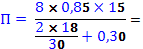     (2 балла)= 68 т   (1 балл)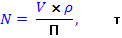 (1 балл)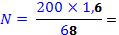     (1 балл)=4,7 или 5 шт.   (1 балл)МатериалыЕд. изм.Потребность на:Потребность на:Потребность на:Таблицы ГЭСНМатериалыЕд. изм.1000 м21 км100 мТаблицы ГЭСНЩебень 40-70 мм: 189+12,6 = 201,6м3201,61532,1615327-04-012-1, 27-04-012-4Щебень 10-20 ммм31511411,427-04-012-1, 27-04-012-4Щебень 5-10 ммм310767,627-04-012-1, 27-04-012-4Вода м32015215,227-04-012-1, 27-04-012-4(3 балла)(3 балла)(3 балла)(3 балла)(2 балла)Директор Ряжского  дорожного ремонтно-строительного управления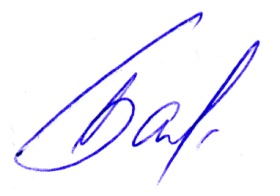 Бацких Ю.Б.